ИНФОРМАЦИОННЫЙ БЮЛЛЕТЕНЬФедосеевского сельского поселения от 24.07.2023 № 13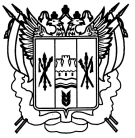 Российская ФедерацияРостовская областьЗаветинский районмуниципальное образование «Федосеевское сельское поселение»               Администрация Федосеевского сельского поселенияПостановление№ 72  24.07.2023		                      		  		                   с.ФедосеевкаВ соответствии со статьей 2642 Бюджетного кодекса Российской Федерации,  статьей 52 Федерального Закона от 06.10.2003 года № 131-ФЗ  «Об общих принципах организации местного самоуправления в Российской Федерации», статьей 47 Положения о бюджетном процессе в Федосеевском сельском поселении, утвержденного решением Собрания депутатов Федосеевского сельского поселения от 28.09.2007 № 74 «Об утверждении Положения «О бюджетном процессе  в Федосеевском сельском поселении» ПОСТАНОВЛЯЮ:1. Утвердить отчет об исполнении  бюджета Федосеевского сельского поселения Заветинского района за первое полугодие 2023 года по доходам в сумме 5744,4  тыс. рублей, по расходам в сумме 5283,0 тыс. рублей с превышением доходов над расходами (профицит  бюджета Федосеевского сельского поселения Заветинского района) в сумме – 461,4  тыс. рублей.Определить, что держателем оригинала отчета об исполнении  бюджета Федосеевского  сельского поселения  Заветинского района за  первое полугодие 2023 года является  сектор экономики и финансов Администрации Федосеевского сельского поселения. 2. В целях информирования населения сельского поселения обнародовать сведения о ходе исполнения  бюджета Федосеевского сельского поселения Заветинского района за  первое полугодие 2023  года согласно приложению к настоящему постановлению.	3 Направить настоящее постановление и отчет об исполнении  бюджета Федосеевского сельского поселения Заветинского района за  первое полугодие 2023  года в  Собрание  депутатов Федосеевского сельского поселения.4.  Постановление вступает в силу со дня его обнародования.            5. Контроль за выполнением постановления возложить на заведующего сектором экономики и финансов Администрации Федосеевского сельского поселения  Л.А. Яценко.И.о. главы АдминистрацииФедосеевского сельского поселения                                  А.Е.ЛященкоПостановление вноситсектор экономики и финансовПриложение № 1к постановлениюАдминистрацииФедосеевского сельскогопоселения от 24.07.2023 №72СВЕДЕНИЯо ходе исполнения  бюджета Федосеевского  сельского поселения Заветинского района  за  первое полугодие 2023 годаИсполнение  бюджета Федосеевского сельского поселения Заветинского района за  первое полугодие 2023 года составило по доходам в сумме  5744,4 тыс. рублей, или 46,3  процентов к  годовому плану и по расходам  в сумме 5283,0 тыс. рублей, или 42,0 процентов. Профицит по итогам второго квартала 2023  года составил 461,4 тыс. рублей.  Увеличение налоговых и неналоговых доходов по сравнению с аналогичным периодом прошлого года составил – 1124,5 тыс. рублей. Исполнение  бюджета Федосеевского сельского поселения Заветинского района за  первое полугодие 2023 года по расходам составило 5283,0 тыс. рублей.Показатели бюджета сельского поселения за  первое полугодие 2023 года прилагаются.Налоговые и неналоговые доходы  бюджета Федосеевского сельского поселения Заветинского района исполнены в сумме 827,0 тыс. рублей или 18,5  процента к годовым плановым назначениям. Наибольший удельный вес в их структуре занимают:  единый сельскохозяйственный налог – 433,6 тыс. рублей или 15,3 процентов; земельный налог – 104,7 тыс. рублей или 10,5 процентов; налог на доходы физических лиц – 133,3 тыс.рублей или 34,7 процента; административные штрафы – 1,7 тыс. рублей или 11,4 процентов.Основные направления расходов  бюджета Федосеевского сельского поселения Заветинского района:по разделу 01 «Общегосударственные вопросы» фактические расходы составили 2973,0 тыс. рублей;по разделу 02 «Национальная оборона» фактические расходы составили 48,2 тыс. рублей;по разделу 03 «Национальная безопасность и правоохранительная деятельность»  фактические расходы составили 0,0  тыс. рублей;по разделу 04 «Национальная экономика» фактические расходы составили  62,6  тыс. рублей;по разделу 05 «Жилищно-коммунальное хозяйство» фактические расходы составили  451,6  тыс. рублей;по разделу 07 «Образование» фактические расходы составили  2,3 тыс. рублей;по разделу 08 «Культура, кинематография» фактические расходы составили – 1400,0 тыс. рублей;по разделу 10 «Социальная политика» фактические расходы составили – 336,7 тыс. рублей;по разделу 11 «Физическая культура и спорт» фактические расходы составили – 8,5  тыс. рублей.В составе бюджета Федосеевского сельского поселения Заветинского района расходы на оплату труда работников  составили 2492,9  тыс. рублей  или  19,8   процентов бюджета.      Главный специалист по общим вопросам                               Л.В.Бардыкова                                                              Приложение   (тыс. рублей)Отпечатано в Администрации Федосеевского сельского поселения. 347444 ул.Гагарина 11а, тираж 80 экз. Заказчик Федосеевское сельское поселениеи1 24.07.2023   года.Об отчете об исполнении бюджета Федосеевского сельского поселения Заветинского района за первое полугодие 2023 годак сведениям о ходе исполнениябюджета  Федосеевского сельского поселения Заветинского районаза  первое полугодие 2023 годаПОКАЗАТЕЛИПОКАЗАТЕЛИ бюджета Федосеевского сельского поселения Заветинского района за  первое полугодие 2023 года бюджета Федосеевского сельского поселения Заветинского района за  первое полугодие 2023 годаНаименование показателейУтвержденные бюджетные назначения на годИсполнено 123Налоговые и неналоговые доходы4 468,5827,0Налоги на прибыль, доходы384,0133,3Налог на доходы физических лиц384,0133,3Налоги на совокупный доход2 837,3433,6Единый сельскохозяйственный налог2 837,3433,6Налоги на имущество1 049,9107,4Налог на имущество физических лиц48,02,7Земельный налог1 001,9104,7Государственная пошлина2,41,0Государственная пошлина за совершение нотариальных действий (за исключением действий, совершаемых консульскими учреждениями Российской Федерации)2,41,0Штрафы, санкции, возмещение ущерба14,91,7Денежные взыскания (штрафы) установленные законами субъектов Российской Федерации за несоблюдение муниципальных правовых  актов 14,91,7Прочие неналоговые доходы180,0150,0Инициативные платежи180,0150,0Безвозмездные поступления7 943,04 917,4Безвозмездные поступления от других бюджетов бюджетной системы Российской Федерации7 943,04 917,4Дотации бюджетам субъектов Российской Федерации и муниципальных образований5 986,24 789,2Дотации бюджетам на поддержку мер по обеспечению сбалансированности бюджетов159,679,8Субвенции бюджетам субъектов Российской Федерации и муниципальных образований128,248,4Итого доходов12 411,55 744,4РасходыОбщегосударственные вопросы6 072,12 973,0Функционирование Правительства Российской Федерации, высших органов исполнительной власти субъектов Российской Федерации, местных администраций5 821,22 817,1Обеспечение деятельности финансовых, налоговых и таможенных органов финансового (финансово-бюджетного) надзора40,840,8Резервные фонды20,00,0Другие общегосударственные вопросы190,1115,1Национальная оборона128,048,2Мобилизационная и вневойсковая подготовка 128,048,2Национальная безопасность и правоохранительная деятельность22,00,0Защита населения и территории от чрезвычайных ситуаций природного и техногенного характера, гражданская оборона22,00,0Национальная экономика83,662,6Водное хозяйство83,662,6Жилищно-коммунальное хозяйство3223,6451,6Благоустройство3223,6451,6Образование17,62,3Профессиональная подготовка, переподготовка и повышение квалификации17,62,3Культура, кинематография2 359,61 400,0Культура2 359,61 400,0Социальная политика672,0336,7Пенсионное обеспечение672,0336,7Физическая культура и спорт15,08,5Массовый спорт15,08,5Итого расходов12 593,55 283,0Дефицит (-), профицит (+)-182,0461,4Источники внутреннего финансирования дефицита182,0-461,4Изменение остатков средств на счетах по учету средств бюджета182,0-461,4Увеличение остатков средств бюджетов--5 744,4Увеличение прочих остатков средств бюджетов-12 411,5-5 744,4Увеличение  прочих остатков  денежных средств бюджетов-12 411,5-5 744,4Увеличение  прочих остатков  денежных средств бюджетов-12 411,5-5 744,4Уменьшение остатков средств бюджетов12 593,55 283,0Уменьшение прочих остатков средств бюджетов12 593,55 283,0Уменьшение  прочих остатков средств бюджетов12 593,55 283,0Уменьшение остатков денежных средств бюджетов12 593,55 283,0Всего источников финансирования дефицита бюджета сельского поселения182,0-461,4